Join us at the Badminton Centre for summer of fun and games. Come and get involved in a Badminton and Multi-Sport holiday camp, with the option of booking per day or for the full week. Here is everything you need to know: The camp is for children aged 8-16 years oldActivities through the day include: Badminton, Table Tennis, Short Tennis, Handball, Dodgeball, Rounders, Kwik-Cricket, Arts/Crafts, Relay races, Pool, Jenga,  etc.Participants are required to bring their own packed lunch and refreshmentsThe cost is £15 per day Sibling discount availableThe option of an early drop off (after 8:30am) and late pick up (up to 5:30pm) Places are limited, participation via prior booking only, to ensure your child’s place:Call 0191-241-5385 or email us on enquiries@tynesidebadmintoncentre.co.uk with ‘Half-Term Activity Camp 2021’ in the subject line Or fill out the form on the other side of this page and hand it into receptionPayments can be made in advance, over the phone or card transaction onlyBOOKING/ REGISTRATION FORM Please find the week or weeks you want to book your child on the activity camp, then tick the day or days the child will attend the Summer Camp.Name (in full): ………….…………………….……..….…….….……….…..…….….….………………..…   Date of Birth (dd/mm/yy) ………………………………………………………………………                Male/Female/Other (Circle )Address: ……………………………………………………………………………………………..................................................Post Code:………………………………….Home Tel No: ………………………………………………………….  	Mobile: …………………………………………….Email: ……………………………………………………………………………………………………………..... If you wish to receive e-newsletters please tick here ……….All information will be held in strict confidence and will not be shared with third partiesMEDICAL INFORMATIONPlease detail below any important medical information that our coaches/staff should be aware of (e.g. epilepsy, asthma, diabetes, food allergies, prescribed medication etc.)…………………………………………………………………………………………………………………EMERGENCY CONTACT DETAILSName (print in full) + Tel. NumberI give my consent for photographs/video to be used for publicity purposes                    Yes   No   Signature: ……………………………………………		Date: ………………........................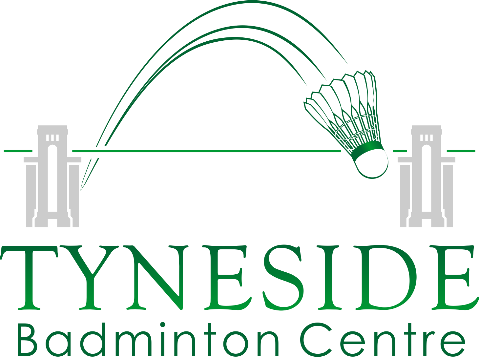 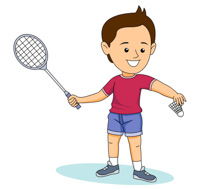 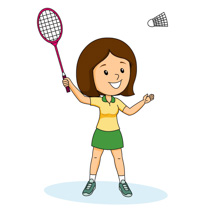 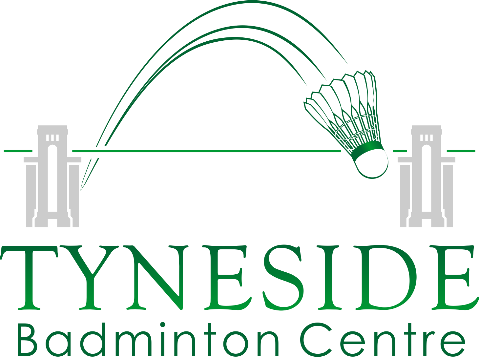 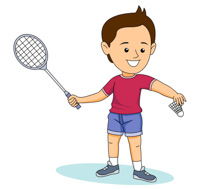 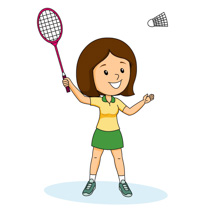 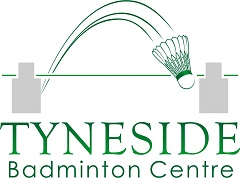 WeekDates/ TimesDates/ Times1Thursday 28th to Friday 29th October 2021 Badminton 10-12, Lunch 12-1, Multi Sports 1-3Week/ DayThursdayFridayWeek 1: Thursday 28th – Friday 29th October 2021Ethnicity (please state)DisabilityDo you consider yourself to have a disability?    	Yes        No  Describe the nature of your disability:  _________________________________________________________________________________________________________